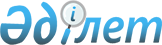 О внесении  изменений в решение Кокшетауского городского маслихата
от 4 сентября 2008 года № С-14/12 "Об утверждении Правил осуществления социальных выплат отдельным категориям нуждающихся граждан"
					
			Утративший силу
			
			
		
					Решение Кокшетауского городского маслихата Акмолинской области от 23 декабря 2008 года № С-18/8. Зарегистрировано Управлением юстиции города Кокшетау Акмолинской области 20 января 2009 года № 1-1-95. Утратило силу - решением Кокшетауского городского маслихата от 21 апреля 2010 года № С-34/28      Сноска. Утратило силу - решением Кокшетауского городского маслихата от 21.04.2010 № С-34/28

      В соответствии со статьей 6 Закона Республики Казахстан от 23 января 2001 года «О местном государственном управлении в Республике Казахстан», Кокшетауский городской маслихат РЕШИЛ : 



      1. Внести в решение Кокшетауского городского маслихата от 4 сентября 2008 года № С-14/12 «Об утверждении Правил осуществления  социальных выплат отдельным категориям нуждающихся граждан» (зарегистрировано в Региональном реестре государственной регистрации нормативных правовых актов за номером 1-1-90, опубликовано в газетах от  23 октября 2008 года «Кокшетау» № 44 и от 23 октября 2008 года «Степной маяк» № 44) следующие изменения: 

      пункт 2 вышеуказанного решения изложить в следующей редакции: 

      «2. Признать утратившим силу решение Кокшетауского городского маслихата от 13 декабря 2007 года № С-6/15 «Об утверждении Правил осуществления социальных выплат отдельным категориям нуждающихся граждан» (зарегистрировано в Региональном реестре государственной регистрации нормативных правовых актов за номером 1-1-68, опубликовано в газетах: от 17 января 2008 года «Кокшетау» № 3 и от 17  января 2008 года «Степной маяк» № 3).»; 

      в Правилах осуществления социальных выплат отдельным категориям нуждающихся граждан, утвержденных указанным решением: 

      пункт 13 глава 4 изложить в новой редакции: 

      «13. Социальная выплата к праздничным датам осуществляется на основании сводного реестра путем перечисления средств на расчетные счета указанных в данном пункте лиц без подачи заявления: 

      1) Ко Дню Победы, 9 Мая участникам и инвалидам Великой Отечественной войны - 15000 тенге; 

      несовершеннолетним узникам фашистских лагерей - 3000 тенге; 

      жителям блокадного Ленинграда - 3000 тенге; 

      вдовам инвалидов Великой Отечественной войны - 3000 тенге; 

      награжденным труженикам тыла - 7000 тенге; 

      труженикам тыла, проработавшим в годы войны 6 и более месяцев -   5000 тенге; 

      2) к Международному Женскому Дню 8 Марта многодетным матерям, награжденным подвесками «Кумыс алка», «Алтын алка», «Мать-героиня» -  8000 тенге; 

      3) в День защиты детей детям-инвалидам до 18 лет - 3000 тенге; 

      4) многодетным матерям, вновь награжденным подвесками «Кумыс алка», «Алтын алка» - 5000 тенге.». 



      2. Настоящее решение вступает в силу со дня государственной регистрации в Управлении юстиции города Кокшетау и вводится в действие со дня официального опубликования.       Председатель 18-ой сессии 

      Кокшетауского городского 

      маслихата, секретарь 

      Кокшетауского городского 

      маслихата четвертого созыва                К.Мустафина       СОГЛАСОВАНО:       Аким города 

      Кокшетау                                     Б.Сапаров       Начальник государственного 

      учреждения «Отдел занятости 

      и социальных программ 

      города Кокшетау»                             К.Ахметов       Начальник государственного 

      учреждения «Отдел финансов 

      города Кокшетау»                             О.Идрисов       Начальник государственного 

      учреждения «Отдел экономики 

      и бюджетного планирования 

      города Кокшетау»                             А.Омарова 
					© 2012. РГП на ПХВ «Институт законодательства и правовой информации Республики Казахстан» Министерства юстиции Республики Казахстан
				